Les pronomsUn pronom représente ou remplace un nom (généralement déjà connu). Il en existe plusieurs catégories : Les pronoms possessifs : quelque chose que l’on possèdeEx. : J’ai mon livre. Et toi ? Tu as le tien ?Les pronoms démonstratifs : quelque chose que l’on montre. Ex. : Les livres qui sont à ma gauche sont à garder. Ceux qui sont à ma droite sont à jeter. Les pronoms indéfinis : la totalité ou une partie de quelque chose. Ex. : Quelqu’un est venu te voir mais je ne sais pas qui. Les pronoms personnels : une (des) personne(s). Ex. : Tu te laves. Les pronoms relatifs : lient un terme et une proposition subordonnée relative. Ex. : 	Je vous présente le travail dont je suis fier.	C’est ce à quoi j’ai pensé toute la journée	Le pays où je vis est le plus beau. 	La pomme que tu manges vient directement du verger. 	J’ai couru chez ma tante, laquelle m’a remis une lettre pour toi. Les pronoms interrogatifs : utilisés dans une question (ou une phrase allant dans le sens du questionnement).Ex. : 	Qui vient avec moi ?	Que fais-tu ?Je me demande qui t'a dit ça !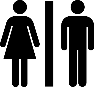 le mienle tienle sienla miennela tiennela siennela miennela tiennela sienneles miensles tiensles siensles miensles tiensles siensles miennesles tiennesles siennesle nôtrele vôtrele leurle nôtrele vôtrele leurla nôtrela vôtrela leurla nôtrela vôtrela leurles nôtresles vôtresles leursles nôtresles vôtresles leurscelui (-ci)celle (-ci)celui (-là)celle (-là)cecicelaçaceux (-ci)celles (-ci)ceux (-là)celles (-là)cecicelaçaquelqu’unpersonneplusieurscertaintout(e)l’un… l’autrequelques-un(e)srienchaqueaucun(e)touscertain(e)schacun(e)nul(le)toutesSujetsG.C.D.G.C.I.Réfléchis (accompagnent  les verbes pronominaux)Formes accentuéesjetuil, elle, onnousvousils, ellesmetele, lanousvouslesen, ymeteluinousvousleurmetesenousvoussemoitoilui, ellenousvouseux, ellesqui quequoi dont oùauquelà laquelleauxquelsauxquellesduquelde laquelledesquelsdesquelleslequellaquellelesquelslesquelleslequelduquelauquellaquellede laquelleà laquellelesquelsdesquelsauxquelslesquellesauxquellesdesquelles?qui, que, quoiqui, que, quoi